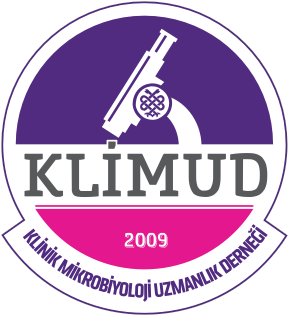                             KLİMUD 2. Kış Okulu                            KAYIT FORMUAdı Soyadı	ÜnvanıKurumuYazışma adresiTelefon (iş/GSM)E-PostaFaks